Eglise St Joseph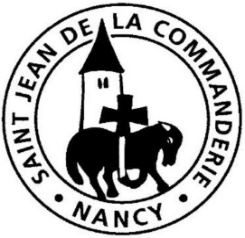 2 avril 2021Vendredi SaintTout est accompliENTREE en silence1ère Lecture : Is 52,13-53, 12Six siècles avant la naissance de Jésus, le prophète Isaïe avait annoncé le Serviteur qui porterait toutes les fautes du peuple, pour le sauver. Ce portrait saisissant du « Serviteur souffrant », du Juste souffrant pour le péché des multitudes, c’est déjà le portrait du Christ en sa Passion : il annonce le sacrifice parfait de la Croix qui sauvera les hommes du péché, le Christ donnant sa vie pour ses frères.Psaume 30Le Serviteur qui s’offre pour le bien de tous met toute sa confiance dans le Seigneur.  Avec lui, chantons notre foi, notre espérance.Ô Père, en tes mains, je remets mon esprit.En toi, Seigneur, j’ai mon refuge ;Garde-moi d’être humilié pour toujours.En tes mains je remets mon esprit ;Tu me rachètes Seigneur, Dieu de vérité.Je suis la risée de mes adversairesEt même de mes voisins ;Je fais peur à mes amis,S’ils me voient dans la rue, ils me fuient.On m’ignore comme un mort oublié,Comme une chose qu’on jette.J’entends les calomnies de la foule :Ils s’accordent pour m’ôter la vie.Moi, je suis sûr de toi, Seigneur,Je dis : « Tu es mon Dieu ! »Mes jours sont dans ta main :                                                     		           Délivre-moi des mains hostiles qui s’acharnent.Sur ton serviteur, que s’illumine ta face ;sauve-moi par ton amour.Soyez forts, prenez courage,vous tous qui espérez le Seigneur !2ème Lecture : He 4, 14-16 ; 5, 7-9L’auteur de la lettre aux Hébreux applique au Christ ce qui relevait de la fonction du grand prêtre à Jérusalem : il obtient le pardon des péchés mais, surtout, il nous sauve de la mort.Evangile de la Passion : Jn 18, 1-19, 42Le Christ s’est anéanti, prenant la condition de serviteur.	Pour nous, le Christ est devenu obéissant,jusqu’à  la mort, et la mort de la croix.C’est pourquoi Dieu l’a exalté :il l’a doté du Nom qui est au-dessus de tout nom.                                        Le Christ s’est anéanti, prenant la condition de serviteur.Pendant le récit de la Passion :Christ, mort pour nos péchés,Christ, ressuscité pour notre vie,Nous te prions : prends pitié de nous !Grande Prière Universelle R/	Seigneur, nous te prionsPRESENTATION DE LA CROIXLe prêtre va apporter la croix qui traversera l’église. Par trois fois, nous l’acclamerons par ces mots : « Venez, adorons. » Puis, nous nous approcherons comme nous le faisons pour la communion, pour vénérer la Croix en procession. Nous pourrons soit nous incliner deva	nt elle, soit faire une génuflexion.VENERATION  DE LA CROIXVoici l’hommeR/  	Jésus-Christ, roi blessé, Dieu couronné de nos épines,Ô Seigneur, prends pitié. Que ton pardon nous illumine.L’homme, voici l’homme, Jamais homme n’a parlé comme cet homme.Roi de silence, Roi qui se tait devant l’offense,Roi de patience et de bonté.L’homme, voici l’homme,Jamais homme ne fut vrai come cet homme.Roi de lumière, Roi humilié dans la poussière,Roi de prière et de clarté.L’homme, voici l’homme,Jamais homme n’a aimé comme cet homme.Roi de largesse, Roi qui console nos détresses,Roi de tendresse en nos dur(e)tés.COMMUNIONC’est toi, Seigneur, le pain rompu livré pour notre vie, C’est toi, Seigneur, notre unité, Jésus ressuscité !Jésus, la nuit qu’il fut livré rompit le pain et dit : « Prenez, mangez, voici mon corps livré pour l’univers »Jésus, la nuit qu’il fut livré, montra le vin et dit : « Prenez, buvez, voici mon sang versé pour l’univers. »« Je donnerai gratuitement ceux qui m’ont cherché, Et tous les pauvres mangeront », parole du Seigneur.« Je suis le pain qui donne vie ; qui croit en moi vivra ; Et je le ressusciterai, au jour de mon retour. »Nous partageons un même pain, dans une même foi Et nous formons un même corps, l’Église de Jésus.La Croix a déchirél’acte de notrecondamnation,elle a brisé les chaînesde la mort.La Croix estmanifestation del’amourde Dieu.Saint Jean Chrysostome (V° siècle)